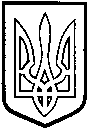 У  К  Р А  Ї  Н  АТОМАШПІЛЬСЬКА РАЙОННА РАДАВІННИЦЬКОЇ  О Б Л А С Т ІР І Ш Е Н Н Я  №244від 30 березня 2017 року				                     16 сесія 7 скликанняПро Програму забезпечення заходів у сфері державної безпеки України та ефективної діяльності Ямпільського міжрайонного відділу Управління Служби безпеки України у Вінницькій області на 2017 рік	Відповідно до пункту 16 частини 1 статті 43 Закону України «Про місцеве самоврядування в Україні», статті 8 Закону України “Про Службу безпеки України”, районна рада ВИРІШИЛА:1. Затвердити Програму забезпечення заходів у сфері державної безпеки України та ефективної діяльності Ямпільського міжрайонного відділу Управління Служби безпеки України у Вінницькій області на 2017 рік, (додається).2. Контроль за виконанням програми покласти на постійну комісію районної ради з питань бюджету, роботи промисловості, транспорту, зв’язку, енергозбереження, розвитку малого і середнього підприємництва (Кісь С.М.).Голова районної ради                                                 Д.КоритчукЗАТВЕРДЖЕНОрішення 16 сесії районної ради 7 скликання від 30 березня 2017 року №244ПАСПОРТПрограми забезпечення заходів у сфері державної безпеки України та ефективної діяльності Ямпільського міжрайонного відділу Управління Служби безпеки України у Вінницькій області на 2017 рікІ. Загальні положенняПрограма забезпечення ефективної діяльності Ямпільського міжрайонного відділу Управління Служби безпеки України у Вінницькій області на 2017 рік (далі - Програма) розроблена відповідно до Законів України «Про місцеві державні адміністрації», «Про місцеве самоврядування в Україні», «Про основи національної безпеки України», «Про Службу безпеки України», «Про оперативно-розшукову діяльність», «Про контррозвідувальну діяльність», «Про боротьбу з тероризмом», «Про державну таємницю» та відповідно до вимог Постанови Кабінету Міністрів України від 18 грудня 2013 року № 939 «Про затвердження Порядку організації та забезпечення режиму секретності в державних органах, органах місцевого самоврядування, на підприємствах, в установах і організаціях».Система забезпечення національної безпеки - це організована державою сукупність суб'єктів державних органів, громадських організацій, посадових осіб та окремих громадян, об'єднаних цілями та завданнями щодо захисту національних інтересів, що здійснюють узгоджену діяльність в межах законодавства України.Основною функцією системи забезпечення національної безпеки в усіх сферах її діяльності є здійснення планової й цілеспрямованої діяльності щодо забезпечення національної безпеки, визначення національних інтересів та їх пріоритетів, прогнозування, виявлення й оцінка можливих загроз, причин їх виникнення та наслідків їх вияву, запобігання й усунення впливу загроз, локалізація, деескалація та розв'язання конфліктів.У відповідності до ст. 8 Закону України «Про Службу безпеки України» Служба безпеки України взаємодіє з державними органами, підприємствами, установами, організаціями та посадовими особами, які сприяють виконанню покладених на неї завдань.Розробником Програми є Ямпільський міжрайонний відділ Управління Служби безпеки України у Вінницькій області.II. Мета ПрограмиУдосконалення умов здійснення оперативно-службової діяльності Ямпільського міжрайонного відділу Управління Служби безпеки України у Вінницькій області, покращення взаємодії з іншими правоохоронними органами, органами державної влади та місцевого самоврядування, громадськими формуваннями та трудовими колективами району у сфері забезпечення державної безпеки, шляхом створення належних умов праці його співробітників.III. Обґрунтування необхідності прийняття ПрограмиФункціонування системи забезпечення національної безпеки на території району та ефективна діяльність Ямпільського міжрайонного відділу Управління Служби безпеки України у Вінницькій області можливі лише завдяки створенню оптимальних умов для якісного виконання службових обов'язків його співробітниками, шляхом забезпечення їх належним приміщенням.Відповідно до розпорядження Кабінету Міністрів України від 28 грудня 2016 року № 1043-р «Про віднесення будівлі у м. Ямполі до сфери управління Служби безпеки», будівлю (реєстраційний номер 816116605256) по вул. Б. Хмельницького, 53, у м. Ямполі Вінницької області віднесено до сфери управління Служби безпеки України, проте, варто зазначити, що дане приміщення знаходиться у непридатному стані, тому потребує капітального ремонту та перепланування, його інженерно-технічне обладнання не відповідає вимогам, зазначеним у Постанові КМУ від 18 грудня 2013 року № 939 «Про затвердження Порядку організації та забезпечення режиму секретності в державних органах, органах місцевого самоврядування, на підприємствах, в установах і організаціях».IV. Завдання ПрограмиОсновним завданнями програми є створення належних умов для функціонування Ямпільського міжрайонного відділу Управління Служби безпеки України у Вінницькій області, а саме проведення необхідних робіт по здійсненню капітального ремонту будівлі по вул. Б. Хмельницького, 53, яке віднесено до сфери управління Служби безпеки України, в тому числі його перепланування відповідно до вимог чинного законодавства.V. Фінансове забезпечення ПрограмиФінансування Програми здійснюється за рахунок коштів місцевих та інших джерел, не заборонених законодавством.Загальний обсяг фінансування заходів Програми складатиме 600,0 тис. грн., у тому числі за рахунок районного бюджету - 100,0 тис. грн.тис.грн.VI. Очікувані результати виконання ПрограмиРеалізація Програми дасть можливість:- знизити загальний рівень загроз інтересам держави на території району, за рахунок створення належних умов для ефективного виконання службових обов'язків співробітниками Ямпільського МРВ УСБУ у Вінницькій області;- запобігти виникненню умов, що сприяють вчиненню злочинів, удосконалити методи боротьби з тероризмом, контрабандою, організованою злочинною діяльністю та корупцією, забезпечити захист конституційних прав та свобод людини, посилити координацію дій правоохоронних органів з органами виконавчої влади та органів місцевого самоврядування;- створити умови конспірації в ході здійснення міжрайвідділом оперативно-розшукових та контррозвідувальних заходів, а також заходів антитерористичного та протидиверсійного характеру;- забезпечити максимальний доступ громадян (в тому числі з обмеженими фізичними можливостями) до міжрайвідділу для подання заяв про вчинення злочинів та звернень;- покращити рівень правової культури жителів району;- підвищити авторитет СБУ в районі;VII. Координація та контроль за ходом виконання ПрограмиКонтроль за цільовим та ефективним використанням коштів здійснюється відповідно до діючого законодавства.1Ініціатор розроблення програмиЯмпільський міжрайонний відділ Управління Служби безпеки України у Вінницькій області2Розробник програмиЯмпільський міжрайонний відділ Управління Служби безпеки України у Вінницькій області3Співрозробники програми-4Відповідальний виконавець програмиЯмпільський міжрайонний відділ Управління Служби безпеки України у Вінницькій області5Учасники програмиЯмпільський міжрайонний відділ Управління Служби безпеки України у Вінницькій області6Терміни реалізації програми2017 рік6.1Етапи виконання програми (для довгострокових програм)-7Перелік місцевих бюджетів, які приймають участь у виконанні програми (для комплексних програм)Районний бюджет8Загальний обсяг фінансових ресурсів, необхідних для реалізації програми, всього в тому числі600 000 грн.8.1коштів районного бюджету100 000 грн.8.2коштів інших джерел500 000 грн.Обсяг коштів, які пропонується залучити на виконання заходів Програми2017 рікВсього витрат на виконання заходів Програми123Обсяг ресурсів всього, в тому числі:600600Районний бюджет100100